,Муниципальное бюджетное общеобразовательное учреждение «Средняя общеобразовательная школа № 5»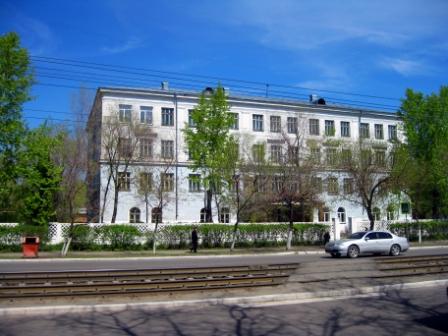 СОЦИАЛЬНЫЙ ПРОЕКТ
«ОТ СЕРДЦА К СЕРДЦУ»Бийск 2011Титульный лист Проект «От сердца к сердцу»Информация о заявителе Краткая информацияМОУ «Средняя общеобразовательная школа № 5» одно из старейших учебных заведений  города, которое было основано в 1932 году. Учреждение имеет Устав, Лицензию Управления Алтайского края по образованию и делам молодежи, аттестовано и аккредитовано.Сегодня в школе работают педагоги, отмеченные государственными и ведомственными наградами: 1 педагог - «Заслуженный учитель Российской Федерации»;4 педагога являются «Отличниками народного просвещения»;3 педагога — «Почетные работники общего образования»17 педагогов награждены отраслевыми наградами.Учреждение является Победителем:Краевого конкурса инновационных учреждений «Новая школа Алтая -2011», обладателем гранта 500 тыс.р.Краевого смотра – конкурса «Лучшая городская школьная столовая».Всероссийского конкурса «Патриот России» инновационных идей и проектов патриотического воспитания детей и молодежи, награждено серебряной медалью.Всероссийского конкурса «Учитель! Перед именем твоим», награждено золотой и серебряной медалями.Школа ориентирована на разработку и внедрение инновационных программ, обеспечивающих новое качество образования, имеет опыт реализации социальных проектов.Опыт участия в грантовых конкурсахМОУ «Средняя общеобразовательная школа № 5» имеет опыт участия в грантовых конкурсах МОУ «Средняя общеобразовательная школа № 5» с проектом «Наследие» стала победителем в 2007 году.Задачи проекта:организация работы краеведческого клуба «Эдельвейс»;организация этнографической экспедиции в Бийский район и с. Куюс;создание фотоэкспозиции «История Бийска» в школьном музее;создание агитбригады в рамах сотрудничества БПГУ и школы.Результаты работы:создан и функционирует краеведческий клуб «Эдельвейс»;совершены этнографические экспедиции в Бийский район;оформлена фотоэкспозиция «История Бийска», а также экспозиция «Петроглифы Алтая» в школьном музее;создана агитбригада «Наследие» на базе клуба при сотрудничестве с БПГУ и другими школами с целью развития и пропаганды изучения культуры и истории родного края (в нее вошли обучающиеся школ №5, 4, 8, 21, студенты ЕГФ) - 143 человека.Организация сотрудничества:Институт археологии и этнографии СО РАН;ДНТО «Интеллект будущего», г.Обнинск;АлтГУ;БПГУ им .В.М.Шукшина;Центр по работе с одаренными детьми г.Бийска;Музей г.Бийска им. В.В.Бианки;Совет ветеранов;Описание проекта2.1.Обоснование необходимости проекта«Значительная часть детей с отклонениями в развитии, несмотря на усилия, принимаемые обществом с целью их обучения и воспитания, став взрослыми, оказывается неподготовленной к интеграции в социально-экономическую жизнь. Вместе с тем, результаты исследований и практика свидетельствуют о том, что любой человек, имеющий дефект развития, может при соответствующих условиях стать полноценной личностью, развиваться духовно, обеспечивать себя в материальном отношении и быть полезным обществу»Акатов Л.И., профессор, доктор психологических наукВ последнее время уделяется много внимания инклюзивному образованию. Это образование, которое доступно для всех детей, в том числе и детей с ограниченными возможностями здоровья. И это правильно. Значительная часть детей с отклонениями в развитии, не смотря на все усилия, принимаемые обществом с целью их обучения и воспитания, став взрослыми, оказываются не подготовленными к жизни в обществе. Им требуется социальная реабилитация. Одной из главных целей социальной реабилитации является приспособление, адаптация человека к социальной реальности, что служит, пожалуй, наиболее возможным условием нормального функционирования общества.Но на данный момент не каждая школа готова принять таких детей. Что в наших силах?Например, наша школа на протяжении 10 лет сотрудничает с КГУСО «Краевой реабилитационный центр для детей и подростков с ограниченными возможностями» (далее - Центр). Педагоги школы ведут обучение детей с ОВЗ, 30 учителей имеют опыт работы с данной категорией обучающихся. Но мы понимаем, что есть необходимость не только обучать детей с ОВЗ, но и способствовать их социализации через организацию взаимодействия с обучающимися и педагогами школы во внеурочное время, вовлекая их в воспитательную систему нашего ОУ. Школа должна уметь заинтересовать детей не только знаниями, но и самой жизнью, во всем ее разнообразии. Научить не только решать уравнения, но и общаться и находить общий язык с другими людьми. Дать возможность развить свои социальные навыки.Главная проблема ребенка с ограниченными возможностями заключается в нарушении его связи с миром, в ограниченной мобильности, бедности контактов со сверстниками и взрослыми. Главная же проблема детей из общеобразовательных школы заключается в том, что у них не всегда есть возможность проявить своё милосердие, сострадание, доброту и как следствие в обществе появляется все больше безответственных родителей и жестоких детей. Не секрет, что существует два «мира»: «мир здоровых детей» и «мир детей с ограниченными возможностями». Наша цель объединить эти два социума.Привлекая здоровых детей к работе с детьми с ОВЗ, мы создаем условия для подлинного образования, которое может осуществляться только тогда, когда, каждый ребенок может увидеть жизнь с разных сторон.1 сентября 2011 дети Центра впервые присутствовали на торжественной линейке, посвященной Дню знаний, в нашем общеобразовательном учреждении. Педагоги школы увидели неподдельный взаимный интерес к общению между детьми школы и Центра. Так появилась идея сотрудничества между МОУ «СОШ № 5» и КГУСО «Краевой реабилитационный центр для детей и подростков с ограниченными возможностями».2.2.Цель и задачи проектаЦель: Создание развивающей среды, способствующей взаимодействию здоровых детей и детей с ограниченными возможностями здоровья.Задачи:социализация детей с ОВЗ, развитие их творческого потенциала, обогащение эмоциональной сферы;развитие нравственных качеств, повышение социальной активности школьников вовлеченных во взаимодействие с детьми ОВЗ;профориентация старшеклассников;создание волонтерского движения;увеличение количества обучающихся, занятых во внеурочное время;вовлечение детей в новые способы общения через ИКТ.2.3. Описание проекта: стратегия и механизм достижения поставленной целиС целью создания развивающей среды, способствующей взаимодействию обучающихся МОУ «СОШ № 5» и детей с ограниченными возможностями здоровья из Центра будет организована деятельность в трех направлениях:информационное досуговое организация волонтерского движения1.Информационное направление:создание на базе библиотеки школы информационно – ресурсного центра по реализации социального проекта;проведение библиотечных уроков, издание буклетов, презентаций по результатам реализации проекта;организация сетевого взаимодействия учащихся школы и реабилитационного цент-ра;проведение совместных мастер – классов, семинаров педагогов Центра и школы.Итог: повышение ИКТ-компетентности всех участников проекта, будет собрана тематическая медиатека (электронная база, медиаматериалы смогут использовать классные руководители, учителя-предметники), создана вкладка  по реализации проекта на сайте школы, организовано интерактивное общение участников проекта, создание копилки информационно-просветительских материалов. 2.Досуговое направление:организация совместных воспитательных мероприятий, экскурсий, кружковых занятий;вовлечение детей с ОВЗ в проектную деятельность;организация совместных конкурсов обучающихся школы и Центра.Итог: социализация детей с ОВЗ через развитие их творческого потенциала, обогащение эмоциональной сферы; развитие нравственных качеств, повышение социальной активности школьников, вовлеченных во взаимодействие с детьми с ОВЗ.3.Организация волонтерского движения:создание волонтерской группы;разработка плана работы волонтерской группы;проведение совместных мероприятий в соответствии с планом;организация информационно-просветительской деятельности.Итог: повышение социальной адаптации детей с ОВЗ, профориентация старшеклассников через организацию работы группы волонтеров; вовлечение детей в новые способы общения через ИКТ.2.4.География проектаВ реализации проекта задействованы педагоги, обучающиеся МОУ «Средняя общеобразовательная школа № 5», сотрудники и воспитанники Центра, объединения дополнительного образования, расположенные в микрорайоне. Мероприятия будут направлены на повышение социальной активности школьников, развитие ключевых компетенций (социальной, коммуникативной и адаптивной) детей и подростков с ОВЗ.Рабочий план реализации проекта3.1.Сведения об основных исполнителях проектаПедагоги:Тарасова Л.А., заместитель директора по ВР МОУ «СОШ №5», учитель английского языка высшей категории, награждена грамотой управления по образованию и делам молодежи Алтайского края. Морохоева И.И., учитель физики первой квалификационной категории, руководитель волонтерской группы; обладает хорошими организаторскими способностями, настойчивая, умеет добиваться отличных результатов, имеет опыт работы с детьми с ОВЗ.Руколеев А.С., учитель истории, молодой педагог: настойчивый, целенаправленный, обладает хорошими организаторскими способностями, грамотно строит работу с молодежью. Шишова Н.К., учитель истории, руководитель краеведческого клуба «Поиск». Принимает активное участие в организации проектной деятельности учащихся, имеет опыт работы с детьми с ОВЗ.Снегирева Т.А., учитель географии первой квалификационной категории. Постоянный участник профессиональных конкурсов и конференций, грамотный педагог, осуществляющий успешную работу по воспитанию учащихся «группы риска».Коробова В.Ф., учитель начальных классов высшей категории, талантливый организатор детских праздников, имеет опыт работы с детьми с ОВЗ.Члены волонтерской группы «Милосердие»: обучающиеся 7-9 классов МОУ «СОШ №5».3.2.План – график реализации проекта3.3.Медиаплан проектаМеханизм оценки результатов.Оценку эффективности деятельности по реализации проекта осуществляют администрация МОУ «Средняя общеобразовательная школа № 5», администрация КГУСО «Краевой реабилитационный центр для детей и подростков с ограниченными возможностями», родители детей с ОВЗ.Для контроля над эффективностью реализации проекта планируется проведение мониторинга эффективности проведения мероприятий, анкетирование всех участников проекта (первичное и рефлексивное), что позволит обеспечить необходимую информационно-аналитическую поддержку в принятии решений для успешной реализации проекта по этапам с учетом:- хода и полноты выполнения запланированных мероприятий;- результативности намеченного.Промежуточные результаты реализации проекта будут подводиться согласно рабочему плану, освещаться в СМИ и на школьном сайте.Конкретные ожидаемые результатыВ случае успешно проведённой работы по проекту «От сердца к сердцу» планируется достичь следующих результатов:социализация детей с ОВЗ, развитие их творческого потенциала, обогащение эмоциональной сферы;развитие нравственных качеств, повышение социальной активности школьников вовлеченных во взаимодействие с детьми ОВЗ;создание на базе библиотеки школы информационно – ресурсного центра;издание буклетов по различным направлениям (200 штук);организация сетевого взаимодействия между участниками проекта;повышение удовлетворенности участников проекта на 20%;увеличение доли волонтеров в ОУ на 20%;увеличение занятости обучающихся ОУ во внеурочное время на 12%.Дальнейшее развитие проекта и эффект проекта в долгосрочной перспективе В случае успешно проведённой работы и высокой степени удовлетворенности участников проекта с обеих сторон планируем продолжение проекта в следующем году. Возможно внесение корректив в план-сетку мероприятий, увеличение количества членов волонтерской группы, числа педагогов-участников проекта. У данного проекта есть все основания получить долгосрочную перспективу, так как взаимное общение детей обогащает внутренний мир каждого, согревая их теплом своих сердец.Название проекта: «От сердца к сердцу» Направление: Патриотическое и гражданское воспитание молодёжи.1. Организация-заявитель Название организации:МОУ «Средняя общеобразовательная школа № 5» Васильева ул.,52, г. Бийск, 659315, Тел.(3854) 44-96-12, .(3854) 44-96-15, е-mail: bschool5@mail.ru2. Организация-исполнитель МОУ «Средняя общеобразовательная школа № 5» 3. Руководитель организации-заявителя: Директор МОУ «Средняя общеобразовательная школа № 5» Скиба Лариса Михайловна4. Руководитель проекта Заместитель директора по воспитательной работе Тарасова Любовь Алексеевна5. Автор проекта (идеи) Скиба Л.М., директор МОУ «СОШ №5»Тарасова Л.А., заместитель директора по воспитательной работеЧеканова Н.В., заместитель директора по учебно-воспитательной работеВедерникова С.В., заместитель директора по учебно-воспитательной работе6.Бухгалтер проекта Ольхина Надежда Петровна (заместитель директора по АХР МОУ «Средняя общеобразовательная школа № 5») География проекта: г. Бийск, МОУ «Средняя общеобразовательная школа №5» и КГУСО «Краевой реабилитационный центр для детей и подростков с ограниченными возможностямиКраткое описание проекта, конкретные ожидаемые результатыШкола должна уметь заинтересовать детей не только знаниями, но и самой жизнью, во всем ее разнообразии. Научить не только решать уравнения, но и общаться и находить общий язык с другими людьми. Дать возможность развить свои социальные навыки.Не секрет, что существует два «мира»: «мир здоровых детей» и «мир детей с ограниченными возможностями». Наша цель объединить эти два социума.Привлекая здоровых детей к работе с детьми с ограниченными возможностями здоровья (ОВЗ), мы создаем условия для подлинного образования, которое может осуществляться только тогда, когда, каждый ребенок может увидеть жизнь с разных сторон.Проблема: Главная проблема ребенка с ограниченными возможностями заключается в нарушении его связи с миром, в ограниченной мобильности, бедности контактов со сверстниками и взрослыми. Главная же проблема детей из общеобразовательных школы заключается в том, что у них не всегда есть возможность проявить своё милосердие, сострадание, доброту и как следствие в обществе появляется все больше безответственных родителей и жестоких детей. Главная цель проекта: Создание развивающей среды, способствующей взаимодействию здоровых детей и детей с ограниченными возможностями здоровья.Главная задача проекта: социализация детей с ОВЗ, развитие их творческого потенциала, обогащение эмоциональной сферы;развитие нравственных качеств, повышение социальной активности школьников вовлеченных во взаимодействие с детьми ОВЗ.Краткое описание проекта, конкретные ожидаемые результатыШкола должна уметь заинтересовать детей не только знаниями, но и самой жизнью, во всем ее разнообразии. Научить не только решать уравнения, но и общаться и находить общий язык с другими людьми. Дать возможность развить свои социальные навыки.Не секрет, что существует два «мира»: «мир здоровых детей» и «мир детей с ограниченными возможностями». Наша цель объединить эти два социума.Привлекая здоровых детей к работе с детьми с ограниченными возможностями здоровья (ОВЗ), мы создаем условия для подлинного образования, которое может осуществляться только тогда, когда, каждый ребенок может увидеть жизнь с разных сторон.Проблема: Главная проблема ребенка с ограниченными возможностями заключается в нарушении его связи с миром, в ограниченной мобильности, бедности контактов со сверстниками и взрослыми. Главная же проблема детей из общеобразовательных школы заключается в том, что у них не всегда есть возможность проявить своё милосердие, сострадание, доброту и как следствие в обществе появляется все больше безответственных родителей и жестоких детей. Главная цель проекта: Создание развивающей среды, способствующей взаимодействию здоровых детей и детей с ограниченными возможностями здоровья.Главная задача проекта: социализация детей с ОВЗ, развитие их творческого потенциала, обогащение эмоциональной сферы;развитие нравственных качеств, повышение социальной активности школьников вовлеченных во взаимодействие с детьми ОВЗ.№Наименование конкурсаДата проведенияНаименование проектаРезультат Реализованная сумма,руб.1.Конкурс по предоставлению грантов Администрации Алтайского края в сфере молодежной политики в рамках реализации краевой целевой программы «Молодежь Алтая» по направлению «Повышение эффективности деятельности в сфере молодежной политики» (номер гранта:3.86) 2007 год«Наследие»Победитель конкурса30000.002.Конкурс инновационных образовательных учреждений «Новая школа Алтая-2011»2011 год«Мы - будущее Наукограда»Победитель конкурса500000.00ЭтапыОсновное содержание этапаСрокиИсполнители1.ОрганизационныйИнформационное направление:1.Создание на базе библиотеки школы информационно – ресурсного центра по реализации социального проекта;2. Разработка плана работы волонтерской группы.3.Первичная диагностика.Январь-февральМорохоева И.И.Руколеев А.С.Шишова Н.К.2. ПрактическийИнформационное направление:1.Заседание круглого стола педагогов МОУ «СОШ №5» и воспитателей Центра по теме «Социализация детей с ОВЗ, развитие их творческого потенциала, обогащение эмоциональной сферы».2.Проведение мастер – класса «Вариация форм и методов работы с детьми с ОВЗ».3.Издание буклетов, презентаций по реализации проекта4.Создание копилки информационно-просветительских материалов.Досуговое и волонтерское направление:1.Виртуальная экскурсия по МОУ «СОШ №5».2.Совместный праздник «Здравствуй, Новый год».3. Торжественное открытие ледового катка «Ледовые забавы».3.Праздник «Проводы зимы».4. Выступление кукольного театра «Буратино».5. Обучающее занятие с детьми по использованию кукол для постановки кукольного спектакля.6 Виртуальная экскурсия по историческому Бийску совместно с членами краеведческого клуба «Поиск» через использование подготовленных презентаций.7.Конкурс стихов и рисунков «Самая лучшая на свете…».8. Конкурс рисунков «Встречаем лето!».9. Спортивные соревнования по волейболу, футболу.Январь Апрель Весь периодДекабрь февральдекабрьЯнварь Март Апрель, октябрьМарт, сентябрьноябрьМартМай, июнь Весь периодТарасова Л.А.Тарасова Л.А.Группа волонтеровШишова Н.К.Руколеев А.С.Тарасова Л.А.Снегирева Т.А.Шишова Н.К.Морохоева И.И.Коробова В.Ф.Коробова В.Ф.Шишова Н.К.Руколеев А.С.Шишова Н.К.Снегирева Т.А.Руколеев А.С.3.Рефлексивный1.Проведение диагностики удовлетворенности 2.Конкурс рисунков «От сердца к сердцу»Декабрь 2012Морохоева И. И.№ п/пЭтап проектаНазвание СМИВид информацииДата1.ОрганизационныйГазета «Наш Бийск»статьяЯнварь-февраль 20122.ПрактическийТВ-КОМрепортажАпрель 20123.РефлексивныйЕженедельник «Бийчанка»заметкаДекабрь 20124.В течение всего периодаШкольный сайтновостиРаз в месяц